Insert your photo here800 pixels wide x 600 pixels height
resolution: 72 -250 ppi
the photo must be clear at 
100%-150% screen view. 

Photo file size must be 
150-250kb in sizeIf applicable, Quality should be 8-10Insert your photo here800 pixels wide x 600 pixels height
resolution: 72 -250 ppi
the photo must be clear at 
100%-150% screen view. 

Photo file size must be 
150-250kb in sizeIf applicable, Quality should be 8-10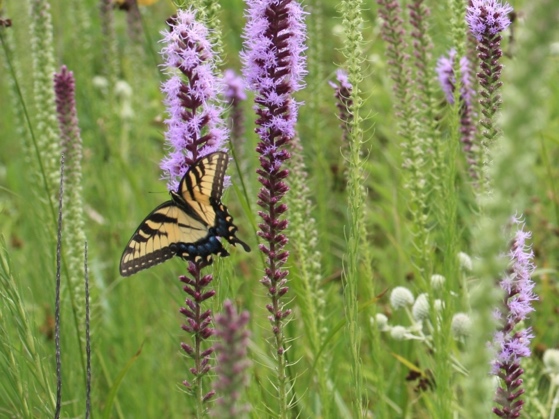 1Genus speciesFAMILY
Common NameXX2Genus speciesFAMILY
Common NameXX3Genus speciesFAMILY
Common NameXX4Genus speciesFAMILY
Common NameXX5Genus speciesFAMILY
Common NameXX6Genus speciesFAMILY
Common NameXX7Genus speciesFAMILY
Common NameXX8Genus speciesFAMILY
Common NameXX9Genus speciesFAMILY
Common NameXXInsert your photo here800 pixels wide x 600 pixels height
resolution: 72 -250 ppi
the photo must be clear at 
100%-150% screen view. 

Photo file size must be 
150-250kb in sizeIf applicable, Quality should be 8-10Insert your photo here800 pixels wide x 600 pixels height
resolution: 72 -250 ppi
the photo must be clear at 
100%-150% screen view. 

Photo file size must be 
150-250kb in sizeIf applicable, Quality should be 8-1010Genus speciesFAMILY
Common NameXX11Genus speciesFAMILY
Common NameXX12Genus speciesFAMILY
Common NameXX13Genus speciesFAMILY
Common NameXX14Genus speciesFAMILY
Common NameXX15Genus speciesFAMILY
Common NameXX16Genus speciesFAMILY
Common NameXX17Genus speciesFAMILY
Common NameXX18Genus speciesFAMILY
Common NameXX